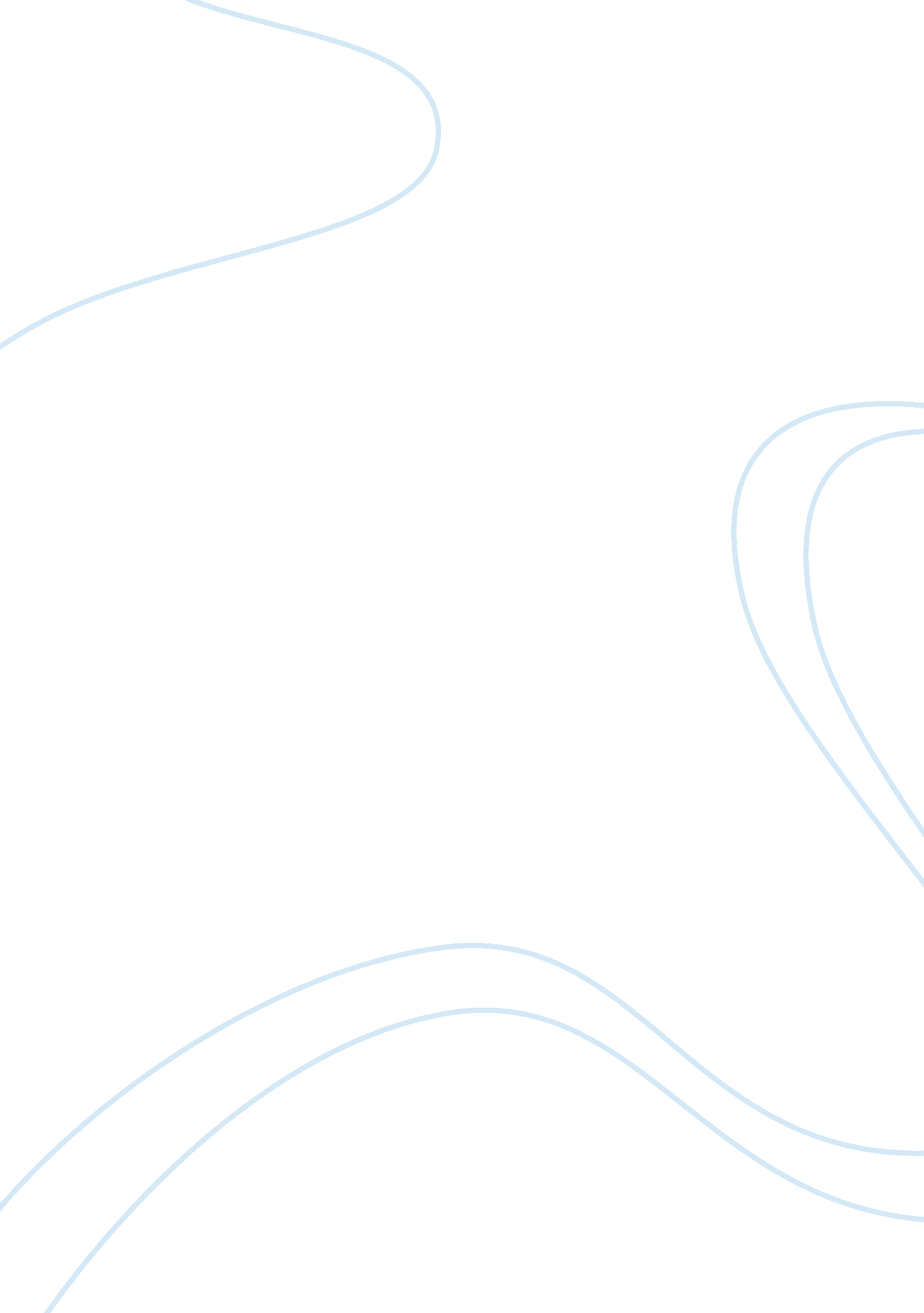 HistoryHistory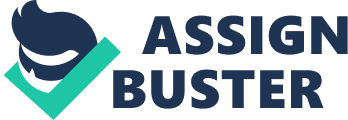 1. What lands were reserved to Indians as their Hunting Grounds? As a vast system of mountains in eastern North America, the lands west of the Appalachian height are protected by the crown as the hunting grounds for Indians. It was not included in in the colony because colonists were forbidden to enter into the land and the Crown reserved to itself the exclusive right to negotiate cessions of Indian titles. 
2. What were the 4 Territories that were ceded to England by the Treaty of Paris (signed Feb. 10)? 
Under the Royal proclamation of 1763, four territories that were ceded to England by the Treaty of Paris and these areas were Quebec, East Florida, West Florida and Grenada. It is said that Quebec was bordered by St. John River a through the Lake St. John and Lake Nipissing to the south end. East Florida, on the other hand, was bounded to the west by the Gulf of Mexico and Apalachicola River. In the same way, West Florida was enclosed by the Gulf of Mexico on the south. Lastly, islands of Grenada, together with Grenadines and the Islands of Dominico, St. Vincents and Tobago, shall be put under the care and inspection by the Governor of Newfoundland. 
3. Look at the section of the Proclamation entitled The Indian Provisions. If someone had already settled on those lands reserved for Indians, what were they to do? 
If someone had already settled on those lands reserved for Indians, then these people shall be forced to immediately remove themselves from the settlements. To facilitate this action, the governors and commanders-in-chief of all colonies as well as those under the Government and Direction of Proprietaries will implement the provisions in the treaty. Also, officers in the military and those under the Management and Direction of Indian Affairs shall arrest those who will commit crimes and violate the treaty. Violators shall be subjected to trial in the colony where the crime is committed. 
4. Why wouldnt the government allow people to buy land from the Indians? 
People are not allowed to buy land from the Indians because, according to the government, because people are connected with the tribe. Also, since it is assumed that the Indians live under the protection of the people, the crown took the responsibility of protecting hunting grounds for Indians. In this way, their possession in their dominions and territories will not be disturbed or molested. 